БОЙОРОК                                                                        распоряжение«02» декабрь 2021 й.	                №  36	                      «02» декабря 2021 г.«О внесении изменений Перечень информации, формируемой и представляемой Администрации сельского поселения Акбарисовский сельсовет муниципального района Шаранский район Республики Башкортостан для размещения на едином портале бюджетной системы Российской Федерации»В целях реализации приказа Министерства финансов Российской Федерации от 28 декабря 2016 года № 243н «О составе и порядке размещения и предоставления информации на едином портале бюджетной системы Российской Федерации», руководствуясь распоряжением главы администрации от 06 сентября 2018 года № 172-р:1. Внести следующие изменения в Перечень информации, формируемой и представляемой Администрации сельского поселения Акбарисовский сельсовет муниципального района Шаранский район Республики Башкортостан для размещения на едином портале бюджетной системы Российской Федерации, утвержденный распоряжением Администрации сельского поселения Акбарисовский сельсовет муниципального района Шаранский район Республики Башкортостан от 13 декабря 2019 года № 76 «Об информационном наполнении Администрацией сельского поселения Акбарисовский сельсовет муниципального района Шаранский район Республики Башкортостан единого портала бюджетной системы Российской Федерации» (далее - Перечень):1.1. Пункты 42 и 58 Перечня признать утратившими силу.1.2. Пункты 37, 40, 41, 43, 51, 52, 56, 62, 63, 68  Перечня изложить в следующей редакции:2. Контроль за исполнением настоящего распоряжения оставляю за собой.                     Глава сельского поселения		                                                                        Р.Г.Ягудин     		                                  Башкортостан РеспубликаһыныңШаран районымуниципаль районыныңАкбарыс ауыл Советыауыл биләмәһе  башлыƒыАкбарыс ауылы, Мºктºп урамы, 2 тел.(34769) 2-33-87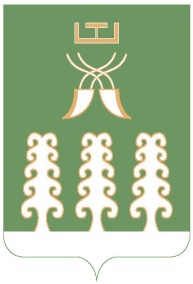 Глава   сельского поселения Акбарисовский сельсоветмуниципального района Шаранский районРеспублики Башкортостанс. Акбарисово, ул. Школьная, 2 тел.(34769) 2-33-8737(5.34)Сводная бюджетная роспись местного бюджета  и лимиты бюджетных обязательствформирование и представление для обработки и публикации информации, сформированной и утвержденной в системе "Электронный бюджет"в течение 1 рабочего дня со дня формирования (изменения) информациигипертекстовая форма, форма базы данных, форма открытых данных3440(6.6)Информация о детализации финансовой отчетностиформирование с использованием единого порталав течение 5 рабочих дней со дня вступления в силу соответствующих законодательных и иных нормативных правовых (правовых) актовформа электронного документа3741(6.7)Сроки представления бюджетной отчетностиформирование структурированной информации с использованием системы "Электронный бюджет"в течение 5 рабочих дней со дня вступления в силу соответствующих законодательных и иных нормативных правовых (правовых) актовгипертекстовая форма, форма базы данных, форма открытых данных, форма электронного документа3843(6.11)Решение об исполнении местного бюджета формирование структурированной информации с использованием системы "Электронный бюджет"в течение 10 рабочих дней с даты утверждениягипертекстовая форма, форма базы данных, форма открытых данных4051(7.16)Перечень и объем предоставленных межбюджетных трансфертов бюджетам формирование структурированной информации с использованием системы "Электронный бюджет»в течение 3 рабочих дней со дня утверждения (изменения)гипертекстовая форма, форма базы данных, форма открытых данных4852(7.18)Информация о кассовом исполнении по расходам на предоставление межбюджетных трансфертов из местных бюджетов формирование и представление для обработки и публикации информации, сформированной и утвержденной в системе "Электронный бюджет"ежедневногипертекстовая форма, форма базы данных, форма открытых данных4956(7.29)Информация о кассовом исполнении по расходам местных бюджетовформирование и представление для обработки и публикации информации, сформированной и утвержденной в системе "Электронный бюджет"ежедневногипертекстовая форма, форма открытых данных, форма базы данных5362(9.13)Программа  муниципальных  заимствованийформирование структурированной информации с использованием системы "Электронный бюджет"одновременно с направлением в законодательный (представительный) орган, в течение 3 рабочих дней со дня утверждения (изменения)гипертекстовая форма, форма базы данных, форма открытых данных, форма электронного документа5963(9.15)Программа муниципальных гарантий формирование структурированной информации с использованием системы "Электронный бюджет"одновременно с направлением в законодательный (представительный) орган, в течение 3 рабочих дней со дня утверждения (изменения)гипертекстовая форма, форма электронного документа, форма открытых данных6068(12.1)Информация о текущих событиях в сфере управления  муниципальными финансами публично-правового образования (новостная информация)формирование с использованием единого порталав течение 3 часов с момента событиягипертекстовая форма, форма мультимедиа68